Драги седмаци,Ближи нам се крај школске године. Ученици 72  и 73 су видели своје  предложене закључене оцене. Надам се да сте задовољни. Иако сте 75% оцена добили док је настава редовно трајала, оцене које сте добијали током онлајн наставе су углавном биле високе и подстицајне, па су вам помогле да поправите просек. Они који имају оцену која је између две или нису били вредни последња два месеца, добиће још један задатак да би заслужили вишу оцену. Осталима ево још неколико задатака до краја школске године.Одговорите у свесци за лектиру на питања у вези са Малим Принцем. Одговоре не треба слати наставници.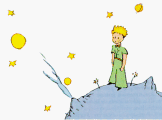 МАЛИ ПРИНЦАнтоан де Сент  ЕгзипериОвај роман има одлике  бајке. Због чега?Коме приповедач посвећује роман и зашто се извињава читаоцима због тога?Због чега одрасли нису могли да препознају у пишчевом цртежу змијског цара који је појео слона? Да ли тебе и твоје жеље одрасли увек разумеју?Како је писац срео Малог Принца?Зашто је дечак одлучио да оде са своје планете на којој је био поприлично срећан?Из приче Малог Принца сазнајемо да је посетио доста планете на путу до Земље. Какве је људе на њима упознао и чега су они симбол?Објасни однос Малог Принца са ружом.Кога је првог на Земљи срео Мали Принц и зашто није одмах настрадао?Шта из Принчевог пријатељства са лисицом сазнајемо о томе колико је битно радити на међуљудским односима? Када је дечак видео ружичњак, разочарао се. Чему га је лисица у вези са тим научила? И пилоту је познанство са Малим Принцем било драгоцено. Шта ти то говори о усамљености и о томе да човек није створен да живи сам? Пробај да издвојиш три најважније поруке романа:а) о пријатељству као леку против усамљеностиб)  критику савременог начина живота у коме људи немају времена једни за друге и где су окренути само својим потребама, а несвесни да пропуштају најбоље од животав) о неговању љубави Ученици који поправљају оцене (њих седморо из оба одељења) треба да направе паур поинт презентацију на основу питања о роману Мали Принц. Презентацију послати најкасније до 25.5.2020. Презентација треба:- да има најмање десет слајдова- да буде илустративна (да има више слика него текста; избегавајте слајдове претрпане текстом, користите тезе или кључне речи)- у презентацији се не мора одговорити на сва питања него само она најважнија- да буде откуцана ћирилицом или српском латиницом.Почињемо полако да се припремамо за завршни испит. Током лета треба да покушате да урадите све задатке основног нивоа из Збирке за завршни испит коју сте купили ( од 1. до 78. задатка). Ово важи за сва три  одељења седмог разреда. До краја маја сви ученици седмог разреда треба да провере своје досадашње знање и ураде један онлајн пробни матурски тест који ће наћи на адреси:https://testmoz.com/q/3341614passcode 007                                                                                           Још мало , па крај!!!                                                                                              Ваша наставница